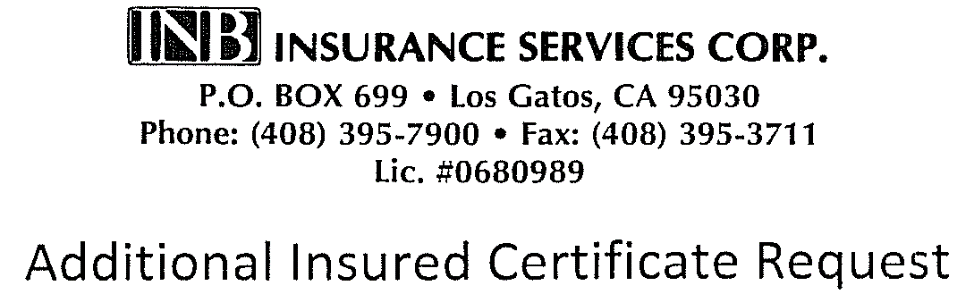 Submitted through:Central California Fellowship9960 Business Park Dr. #110 Sacramento, CA 95827-1719Office: (916) 454-1771Email: centraloffice@aasacramento.orgFax: (916) 452-9132Insured: Central California Fellowship of Alcoholics Anonymous Policy Number: 201632661 NPOPlease complete ALL questions. This request form does not automatically bind coverage for the additional insured being requested.Applications for this policy period must be submitted by December 31, 2021Name (as it must legally appear on the Certificate) and address of landlord.Landlord’s contact person:Name: _______________________________________________________________________Phone: ___________________________________________________________________ Email: ____________________________________________________________________Fax: ______________________________________________________________________A.A. Group/Meeting information:Group Name: ____________________________________________________________ Address:  ________________________________________________________ Contact Name: __________________________________________________________Please keep a current name on file with Central Office at all times.Contact Address: ________________________________________________________ Contact Phone: __________________________________________________________ Contact Email: ___________________________________________________________Number of meetings per week at this location:   	Please deliver this application to CENTRAL OFFICE, together with the premium due. We will submit the application and a Certificate will be sent directly to your landlord, with a copy to Central Office. We cannot submit your application without full payment of the premium due; sorry – no exceptions.DO NOT DELIVER THIS APPLICATION TO THE INSURANCE COMPANY OR ITS AGENT DIRECTLY;NO CERTIFICATE WILL BE ISSUED.